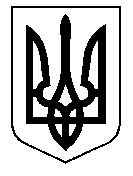 ТАЛЬНІВСЬКА РАЙОННА РАДАЧеркаської областіР  І  Ш  Е  Н  Н  Я22.06.2016                                                                                 № 7-11/VІІ  Про звернення до Верховної Ради України, Кабінету Міністрів України про врегулювання питання передачі в  оренду земельних ділянок під проектними польовими (міжпайовими) шляхамиВідповідно до статтей 43, 59 Закону України «Про місцеве самоврядування в Україні»,  враховуючи пропозиції депутатів районної ради,  районна рада ВИРІШИЛА:1. Схвалити текст звернення до Верховної Ради України, Кабінету Міністрів України про врегулювання питання передачі в оренду земельних ділянок під проектними польовими (міжпайовими) шляхами   (додається).2. Уповноважити голову районної ради надіслати текст звернення Верховній Раді України, Кабінету Міністрів України та народним депутатам України Бобову Г.Б., Ничипоренку В.М., Яценку А.В.  3.  Оприлюднити текст звернення в газеті "Тальнівщина",  інших засобах масової інформації.4. Звернутись до районних рад Черкаської області підтримати дане звернення депутатів Тальнівської районної ради Черкаської області.5. Контроль за виконанням рішення покласти на постійну комісію районної ради з питань комунальної власності, промисловості та регуляторної політики.Голова районної ради                                                   В.ЛюбомськаСХВАЛЕНОрішення Тальнівської районної ради22.06.2016 № 7-11/VІІЗверненнядепутатів Тальнівської районної ради до Верховної Ради України, Кабінету Міністрів України про врегулювання питання передачі в оренду земельних ділянок під проектними польовими (міжпайовими) шляхамиДепутати Тальнівської районної ради надзвичайно занепокоєні ситуацією, що складається в районі з приводу  надання в оренду та поновлення договорів оренди землі  на  проектні польові (міжпайові) шляхи. Дане питання на законодавчому рівні  залишається неврегульованим. Надходять численні звернення від сільськогосподарських товаровиробників  щодо поновлення договорів оренди на вищезгадані земельні ділянки. До 01.01.2013 року районна державна адміністрація керувалася п.12 розділу Х «Перехідні положення» Земельного Кодексу України, яким було передбачено, що до розмежування земель державної та комунальної власності повноваження щодо розпорядження землями (крім земель приватної власності) в межах населених пунктів здійснюють сільські, селищні, міські ради відповідної адміністративної території, за межами населених пунктів – районні державні адміністрації. На сьогоднішній день терміни дії укладених в період до 2013 року договорів оренди землі на проектні польові шляхи закінчуються або навіть закінчилися. Відповідно цих договорів оренди сільськогосподарські товаровиробники району сплачували орендну плату. Вказані земельні ділянки є землями сільськогосподарського призначення (рілля), але вони належать до колективної власності. Відповідно Земельного кодексу України колективної власності на землю немає, тому і відсутній загальнодержавний механізм надання в оренду земельних ділянок під проектними польовими шляхами.У грудні 2015 року Кабінетом Міністрів України було запропоновано проект закону «Про обіг земель сільськогосподарського призначення» в розділі V «Прикінцеві та перехідні положення» передбачено: « З 1 січня 2016 року переходять у комунальну власність землі та земельні ділянки:під польовими дорогами, в тому числі проектними, лісосмугами, господарськими дворами (фермами, токами тощо), інші земельні ділянки сільськогосподарського призначення, які за рішенням загальних зборів членів колективних сільськогосподарських підприємств і організацій не підлягали паюванню, якщо такі землі чи земельні ділянки не передані у власність у порядку, визначеному законом;земельні ділянки сільськогосподарського  призначення (у разі відсутності спадкоємців за заповітом і за законом, усунення їх від права на спадкування, неприйняття ними спадщини, а також відмови від її прийняття), якщо такі земельні ділянки, у порядку визначеному законом, судом визнані відумерлою спадщиною;не витребувані (протягом 15 років з моменту видачі державного акта на право колективної власності) земельні частки (паї) у разі прийняття відповідного рішення судом».Прийняття цього Закону дало б можливість вирішити питання наповнення бюджету за рахунок орендної плати за користування проектними польовими (міжпайовими) шляхами. На сьогоднішній день Закон не прийнято, а сільськогосподарські товаровиробники району будуть і надалі використовувати міжпайові шляхи, але до бюджету не будуть надходити кошти. Районна державна адміністрація зверталась по даному питанню до Головного управління Держгеокадастру в Черкаській області, але пропозицій, як врегулювати питання оренди міжпайових шляхів не отримали. Орендарі мають бажання орендувати ці землі, сплачувати орендну плату та податки офіційно.Враховуючи зазначене, депутати Тальнівської районної ради просять Верховну Раду України, Кабінет Міністрів України врегулювати на загальнодержавному рівні питання передачі  в оренду земельних ділянок під проектними польовими (міжпайовими) шляхами.Депутати Тальнівської районної ради